х. Кирова                       О внесении изменений и дополнений в решение Совета Верхнекубанского сельского поселения Новокубанского района от 02 декабря 2019 года № 39 «О бюджете Верхнекубанского сельского поселения  Новокубанского района на 2020 год»	В связи с изменением  расходной части бюджета Верхнекубанского сельского поселения Новокубанского района, Совет Верхнекубанского сельского поселения Новокубанского района р е ш и л:          1. Внести  изменения в следующие приложения к решению Совета Верхнекубанского сельского поселения Новокубанского района от 2 декабря 2019 года № 39 «О бюджете Верхнекубанского сельского поселения Новокубанского района на 2020 год»:         приложение № 5 «Распределение бюджетных ассигнований по разделам, подразделам классификации расходов бюджетов на 2020 год» изложить в новой редакции согласно приложению № 1 к настоящему решению;        приложение № 6 «Распределение бюджетных ассигнований по целевым статьям (муниципальным программам Верхнекубанского сельского поселения Новокубанского района и непрограммным направлениям деятельности), группам видов расходов классификации расходов бюджетов на 2020 год» изложить в новой редакции согласно приложению № 2 к настоящему решению;       приложение № 7 «Ведомственная структура расходов бюджета Верхнекубанского сельского поселения Новокубанского района на 2020 год» изложить в новой редакции согласно приложению № 3 к настоящему решению;           2. Контроль за исполнением настоящего решения возложить на комитет Совета Верхнекубанского сельского поселения Новокубанского района по финансам, бюджету, налогам и контролю (П.В. Дзюба).     3. Настоящее решение вступает в силу со дня его официального опубликования в информационном бюллетене «Вестник Верхнекубанского сельского поселения Новокубанского района». Приложение 1                                                           к решению Совета Верхнекубанского сельского поселения "О     внесении  изменений и дополнений в решение Совета  Верхнекубанского сельского поселения  Новокубанского района от 02 декабря 2019 года  № 39 " О бюджете Верхнекубанского сельского  поселения Новокубанского района на 2020 год" от  16.11.2020 г № 78                                                    Приложение № 5                                 к решению Верхнекубанского сельского поселения                        Новокубанского района   «О бюджете Верхнекубанского                                             сельского поселения Новокубанского района                                                     на 2020  год»  от  02.12.2019 года №  39 Приложение № 2                          к решению Совета Верхнекубанского сельского поселения "О     внесении  изменений и дополнений в решение Совета  Верхнекубанского сельского поселения  Новокубанского района от 02 декабря 2019 года  № 39 " О бюджете Верхнекубанского сельского  поселения Новокубанского района на 2020 год" от   16.11.2020  г № 78                                                    Приложение № 6                                                                    к решению Верхнекубанского сельского                               поселения Новокубанского района «О бюджете Верхнекубанского сельского поселения Новокубанского района на 2020 год» от 02.12.2019 года №39Распределение бюджетных ассигнований по целевым статьям (муниципальным программам Верхнекубанского сельского поселения Новокубанского района и непрограммным направлениям деятельности), группам видов расходов классификации расходов бюджетов на 2020 год(тысяч рублей)Глава Верхнекубанского сельского поселения Новокубанского района                                                          А.В. Брежнев                                                    х. Кирова                       О внесении изменений и дополнений в решение Совета Верхнекубанского сельского поселения Новокубанского района от  28.09.2016 года №  111«О налоге на имущество физических лиц»               В соответствии с Федеральным законом от 6 октября 2003 года 
№ 131-ФЗ «Об общих принципах организации местного самоуправления в Российской Федерации», главой 32 Налогового кодекса Российской Федерации, Федеральным законом от 15 апреля 2019 года № 63-ФЗ «О внесении изменений в часть вторую Налогового кодекса Российской Федерации и статью 9 Федерального закона «О внесении изменений в части первую и вторую Налогового кодекса Российской Федерации и отдельные законодательные акты Российской Федерации о налогах и сборах», Федеральным законом 
от 29 сентября 2019 года № 325-ФЗ «О внесении изменений в части первую и вторую Налогового кодекса Российской Федерации», Федеральным законом 
от 29 сентября 2019 года № 321-ФЗ «О внесении изменений в часть вторую Налогового кодекса Российской Федерации», руководствуясь Уставом Верхнекубанского сельского поселения Новокубанского района, Совет Верхнекубанского сельского поселения Новокубанского района решил:   1. Внести изменения в решение Совета Верхнекубанского сельского поселения Новокубанского района от 28.09.2016 года № 111 «О налоге на имущество физических лиц»  (далее – Решение):1)пункт 4 изложить в следующей редакции:«4. Установить налоговые ставки в следующих размерах, исходя из кадастровой стоимости объектов налогообложения:2. Контроль за исполнением настоящего решения возложить на                                        председателя комиссии Совета Верхнекубанского сельского поселения   Новокубанского района по финансам, бюджету, налогам и контролю (Дзюба П.В.). 3. Настоящее решение вступает в силу с 01.01.2021, не ранее чем по истечении одного месяца со дня его официального опубликования в информационном бюллетене «Вестник Верхнекубанского сельского поселения Новокубанского района».Информационный бюллетень «Вестник Верхнекубанского сельского поселения Новокубанского района»№15 от  16.11.2020 годаУчредитель: Совет Верхнекубанского сельского поселения Новокубанского района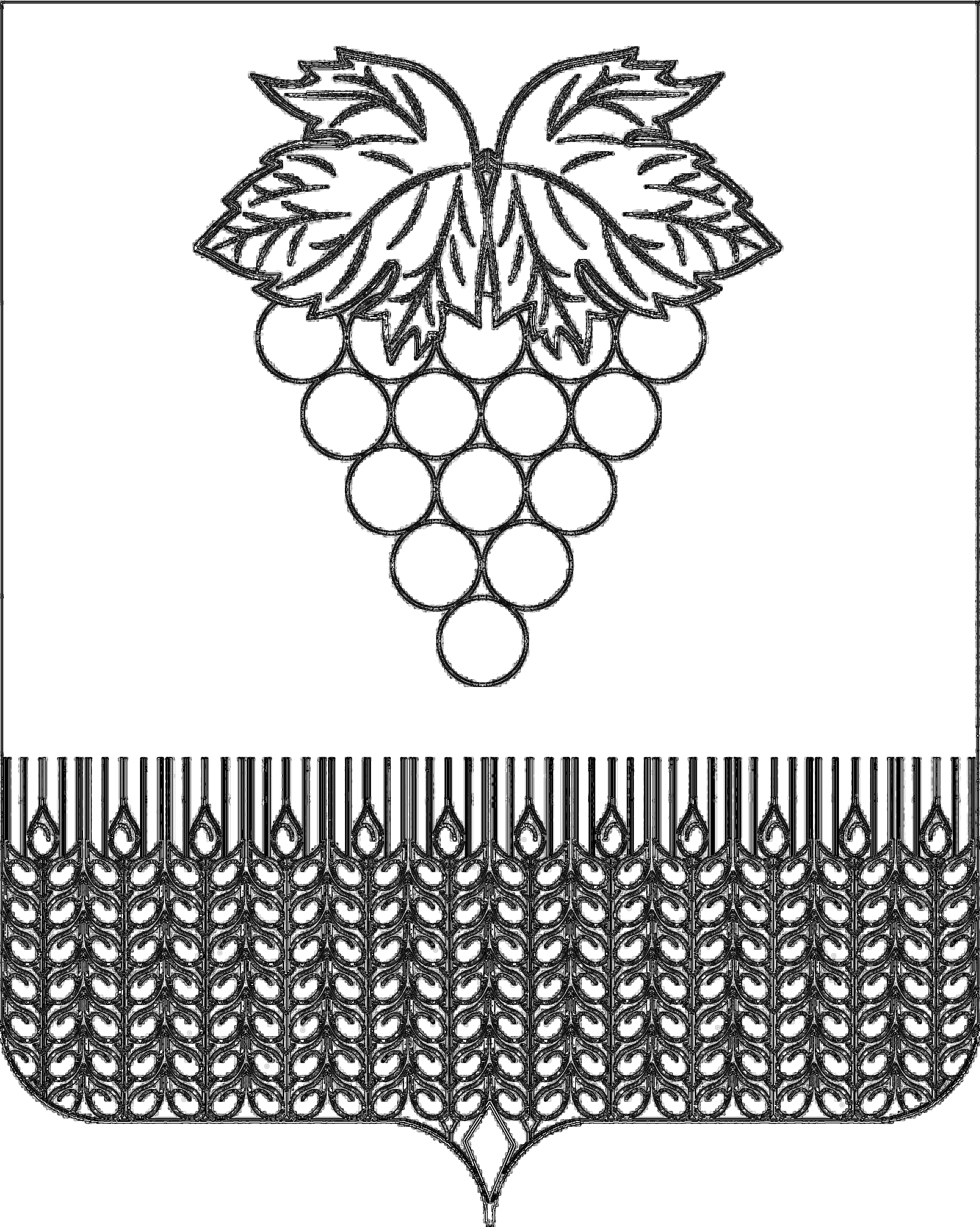 СОВЕТВЕРХНЕКУБАНСКОГО СЕЛЬСКОГО ПОСЕЛЕНИЯНОВОКУБАНСКОГО РАЙОНАСОВЕТВЕРХНЕКУБАНСКОГО СЕЛЬСКОГО ПОСЕЛЕНИЯНОВОКУБАНСКОГО РАЙОНАРЕШЕНИЕРЕШЕНИЕот   16.11.2020  г                             № 77Глава Верхнекубанского сельского поселения Новокубанского районаА.В. БрежневПредседатель Совета Верхнекубанского сельского поселения Новокубанского районаС.В. ЛаптиеваРаспределение бюджетных ассигнований по разделам, подразделамклассификации расходов бюджета Верхнекубанского сельского поселения Новокубанского района на 2020 год№НаименованиеРзПРПРСуммаСуммап/пНаименованиеРзПРПРСуммаСуммаВсего расходов41095,341095,3в том числе:1.Общегосударственные вопросы01000011906,611906,6Функционирование высшего должностного лица субъекта Российской Федерации и муниципального образования010202866,4866,4Функционирование Правительства Российской Федерации, высших органов исполнительной власти субъектов Российской Федерации, местных администраций 0104044732,54732,5Обеспечение деятельности финансовых, налоговых и таможенных органов и органов финансового надзора01060648,0048,00Резервные фонды011111100,00100,00Другие общегосударственные вопросы0113136159,76159,72.Национальная оборона020000243,0243,0Мобилизационная и всевойсковая подготовка020303243,0243,03.Национальная безопасность и правоохранительная деятельность03000027,627,6Защита населения и территории от чрезвычайных ситуаций природного и техногенного характера, гражданская оборона03090915,0015,00Обеспечение противопожарной безопасности03101012,612,64.Национальная экономика04000010284,910284,9Дорожное хозяйство(Дорожные фонды)04090910254,910254,9Мероприятия по землеустройству и землепользованию05121230,0030,005.Жилищно-коммунальное хозяйство0500004870,84870,8Коммунальное хозяйство0502023509,33509,3Благоустройство0703031361,51361,56.Культура, кинематография 08000013550,0013550,00Культура08010113170,0013170,00Другие вопросы в области культуры, кинематографии100404380,0380,07Социальная политика100000212,00212,00Пенсионное обеспечение100101162,00162,00Другие вопросы в области социальной политики11060650,0050,008Обслуживание государственного и муниципального долга1300000,40,4Обслуживание государственного внутреннего и муниципального долга13 01010,40,4Глава Верхнекубанского сельского поселенияГлава Верхнекубанского сельского поселения Новокубанского района                                                                                Новокубанского района                                                                                Новокубанского района                                                                               А.В. БрежневА.В. БрежневА.В. БрежневА.В. Брежнев№ п/пНаименование показателяЦСРВРСуммаВСЕГОВСЕГОВСЕГО41095,31.Муниципальная программа муниципального образования «Социальная поддержка граждан»02 0 00 00000212,0Развитие мер социальной поддержки отдельных категорий граждан02 1 00 00000162,0Выплата дополнительного материального обеспечения, доплаты к пенсиям02 1 00 40010162,0Социальное обеспечение и иные выплаты населению02 1 00 40010 300162,0Поддержка социально ориентированных некоммерческих организаций02.2 00 0000050,0Мероприятия по поддержке социально ориентированных некоммерческих организаций02.2 00 1016050,0Закупка товаров, работ и услуг для обеспечения государственных (муниципальных) нужд02.2 00 1016020050,02.Муниципальная программа муниципального образования «Комплексное и устойчивое развитие в сфере строительства, архитектуры и дорожного хозяйства»04 0 00 0000010254,9Обеспечение безопасности дорожного движения04 2 00 000003107,8Мероприятия по обеспечению безопасности дорожного движения04 2 00 103603107,8Закупка товаров, работ и услуг для обеспечения государственных (муниципальных) нужд04 2 00 10360 2003107,8Подпрограмма "Строительство, реконструкция, капитальный ремонт и ремонт автомобильных дорог местного значения"04 4 00 000007147,1Строительство, реконструкция, капитальный ремонт, ремонт автомобильных дорог месного значения04 4 00 10350514,8Закупка товаров, работ и услуг для обеспечения государственных (муниципальных) нужд04 4 00 10350200514,8Капитальный ремонт и ремонт автомобильных дорог общего пользования местного значения04 4 00 S24406632,3Закупка товаров, работ и услуг для государственных (муниципальных) нужд04 4 00 S24402006632,33.Муниципальная программа муниципального образования «Развитие жилищно-коммунального хозяйства»05 0 00 000004870,8Развитие водоснабжения и водоотведения населенных пунктов05 1 00 000003087,3Мероприятия по водоснабжению и водоотведению населенных пунктов05 1 00 100003087,3Закупка товаров, работ и услуг для обеспечения государственных (муниципальных) нужд05 1 00 103902003087,3Газификация населенных пунктов05 2 00 00000422,0Мероприятия по газификации населенных пунктов 05 2 00 10480422,0Закупка товаров, работ и услуг для обеспечения государственных (муниципальных) нужд05 2 00 10480200422,0Благоустройство территории поселения05 4 00 000001361,5Уличное освещение05 4 01 1000061,0Мероприятия по благоустройству территории поселения05 4 01 1041061,0Закупки товаров, работ и услугдля обеспечения государственных(муниципальных) нужд05 4 01 1041020061,0Прочие мероприятия по благоустройству территорий 05 4 04 10410800,5Мероприятия по благоустройству территории поселения05 4 04 10410800,5Закупки товаров, работ и услугдля обеспечения государственных(муниципальных) нужд05 4 04 10410200800,5Дополнительная помощь местным бюджетам для решения социально значимых вопросов05 4 04 62980500,0Закупки товаров, работ и услугдля обеспечения государственных(муниципальных) нужд05 4 04 62980200500,04.Муниципальная программа муниципального образования «Обеспечение безопасности населения»06 0 00 00000115,0Защита населения и территории от чрезвычайных ситуаций природного и техногенного характера, гражданская оборона06 1 00 0000015,0Мероприятия по предупреждению и ликвидации чрезвычайных ситуаций06.1.00.1013015,0Закупки товаров, работ и услугдля обеспечения государственных(муниципальных) нужд06.1.00.10130 20015,0Пожарная безопасность06 2 00 0000062,6Мероприятия по обеспечению пожарной безопасности06 2 00 1014062,6Закупки товаров, работ и услугдля обеспечения государственных(муниципальных) нужд06 2 00 10140 20062,65.Муниципальная программа муниципального образования «Развитие культуры»07 0 00 0000013120,0Отдельные мероприятия муниципальной программы «Развитие культуры»07 1 00 0000013120,0Расходы на обеспечение деятельности (оказание услуг) подведомственных учреждений, в том числе на предоставление муниципальным бюджетным и автономным учреждениям субсидий07 1 00 0059012878,5Расходы на выплаты персоналу в целях обеспечения выполнения функций государственными (муниципальными) органами, казенными учреждениями, органами управления государственными внебюджетными фондам07 1 00 0059010011611,7Закупка товаров, работ и услуг для обеспечения государственных (муниципальных) нужд07 1 00 005902001259,8Иные бюджетные ассигнования07 1 00 005908007,0Субсидии на обеспечение развития и укрепления материально-технической базы муниципальных домов культуры07.1.00.L4670200,0Закупки товаров, работ и услугдля обеспечения государственных(муниципальных) нужд07.1.00.L4670200200,0Мероприятия в области культуры07 1 00 1023041,5Закупки товаров, работ и услугдля обеспечения государственных(муниципальных) нужд07 1 00 1023020041,56Муниципальная программа муниципального образования «Экономическое развитие»09 0 00 0000030,0Государственная поддержка малого и среднего предпринимательства09 1 00 0000030,0Поддержка малого и среднего предпринимательства09 1 00 1017030,0Закупка товаров, работ и услуг для обеспечения государственных (муниципальных) нужд09 1 00 1017020030,07Муниципальная программа муниципального образования «Развитие муниципальной службы»10 0 00 0000037,0Отдельные мероприятия муниципальной программы10 1 00 1000037,0Мероприятия по переподготовке и повышению квалификации кадров.10 1 00 1020037,0Закупка товаров, работ и услуг для обеспечения государственных (муниципальных) нужд10 1 00 1020020037,08.Муниципальная программа муниципального образования «Информационное обеспечение жителей»12 0 00 00000100,0Отдельные мероприятия муниципальной программы12 1 00 00000100,0Мероприятия по информационному обеспечению населения12 1 00 10270100,0Закупка товаров, работ и услуг для  обеспечения государственных (муниципальных) нужд12 1 00 10270200100,09.Муниципальная программа муниципального образования «Материально-техническое и программное обеспечение»23 0 00 00000633,9Отдельные мероприятия муниципальной программы23 1 0 00000633,9Мероприятия по материально-техническому и программному обеспечению23 1 00 10510633,9Закупка товаров, работ и услуг для обеспечения государственных (муниципальных) нужд23 1 00 10510200633,910Обеспечение деятельности органов местного самоуправления муниципального образования 50 0 00 0000011378,7Высшее должностное лицо муниципального образования50 1 00 00000866,4Расходы на обеспечение функций органов местного самоуправления50 1 00 00190866,4Расходы на выплаты персоналу в целях обеспечения выполнения функций государственными (муниципальными) органами, казенными учреждениями, органами управления государственными внебюджетными фондами50 1 00 00190 100866,4Контрольно-счетная палата администрации муниципального образования50 2 00 0000048,0Обеспечение деятельности контрольно-счетной палаты50 2 02 0000048,0Расходы на обеспечение функций органов местного самоуправления50 2 02 119048,0Межбюджетные трансферты50 2 02 1219050048,0Обеспечение деятельности администрации муниципального образования50 5 00 000005710,0Расходы на обеспечение функций органов местного самоуправления50 5 00 001904628,7Расходы на выплаты персоналу в целях обеспечения выполнения функций государственными (муниципальными) органами, казенными учреждениями, органами управления государственными внебюджетными фондам50 5 00 001901004531,8Закупка товаров, работ и услуг для обеспечения государственных (муниципальных) нужд50 5 00 0019020066,9Иные бюджетные ассигнования50 5 00 0019080030,0Прочие обязательства администрации муниципального образования 50 5 00 10050734,7Закупка товаров, работ и услуг для обеспечения государственных (муниципальных) нужд50 5 00 10050200101,7Социальное обеспечение и иные выплаты населению50 5 00 10050300343,2Исполнение судебных приказов50 5 00 10050800289,8Межбюджетные трансферты50 5 00 1119050047,0Межбюджетные трансферты50 5 00 1319050053,0Осуществление первичного воинского учета на территориях, где отсутствуют военные комиссариаты50 5 00 51180243,0Расходы на выплаты персоналу в целях обеспечения выполнения функций государственными (муниципальными) органами, казенными учреждениями, органами управления государственными внебюджетными фондам50 5 00 51180100243,0Осуществление отдельных  полномочий Краснодарского края ,связанных с муниципальным управлением50 5 00 600003,8Осуществление отдельных  полномочий Краснодарского края  по образованию и организации деятельности административных комиссий50 5 00 601903,8Закупка товаров, работ и услуг для обеспечения государственных (муниципальных) нужд50 5 00 60190 2003,8Обеспечение деятельности  учреждения хозяйственного обслуживания50 8 00000004585,6Обеспечение деятельности  учреждения хозяйственного обслуживания органов управления администрации муниципального образования50 8 01000004585,6Расходы на обеспечение деятельности (оказание услуг) подведомственных учреждений, в том числе на предоставление муниципальным бюджетным и автономным учреждениям субсидий50 8 01005904585,6Расходы на выплаты персоналу в целях обеспечения выполнения функций  государственными (муниципальными) органами, казенными учреждениями, органами управления государственными внебюджетными фондами50 8 01005901004084,6Закупка товаров, работ и услуг для обеспечения государственных (муниципальных) нужд50 8 0100590200498,4Иные бюджетные ассигнования50 8 01005908002,6Реализация муниципальных функций администрации муниципального образования50 9 00 00000168,5Финансовое обеспечение непредвиденных расходов50 9 01 00000100,0Резервный фонд администрации 50 9 01 10530100,0Иные бюджетные ассигнования50 9 01 10530800100,0Прочие обязательства администрации муниципального образования 50 9 09 0000068,5Реализация прочих обязательств администрации муниципального образования50 9 09 1005068,5Закупка товаров, работ и услуг для обеспечения государственных (муниципальных) нужд50 9 09 1005020068,515Обслуживание муниципального долга 60 0 00 000000,4Управление муниципальным долгом и муниципальными финансовыми активами60 1 00 000000,4Процентные платежи по муниципальному долгу60 1 00 100600,4Обслуживание государственного (муниципального) долга60 1 00 100607000,4Непрограммные расходы органов местного самоуправления99 0 00 00000380,0Непрограммные расходы99 1 00 00000380,0Другие мероприятия в области культуры и кинематографии99 1 00 11620200380,0                                                                                                                                     Приложение  3                                                            к решению Совета Верхнекубанского сельского поселения "О     внесении  изменений и дополнений в решение Совета  Верхнекубанского сельского поселения  Новокубанского района от 02 декабря 2019 года  № 39 " О бюджете Верхнекубанского сельского  поселения Новокубанского района на 2020 год" от  16.11.2020  г № 78                                                                                                           Приложение № 7                                                       к решению Совета Верхнекубанского сельского поселения Новокубанского района "О бюджете Верхнекубанского сельского поселения Новокубанского района на 2020 год"                                                          от 02.12.2019 г. № 39Ведомственная структура расходов Верхнекубанского сельского поселения Новокубанского района  на 2020 год                                                                                                                                     Приложение  3                                                            к решению Совета Верхнекубанского сельского поселения "О     внесении  изменений и дополнений в решение Совета  Верхнекубанского сельского поселения  Новокубанского района от 02 декабря 2019 года  № 39 " О бюджете Верхнекубанского сельского  поселения Новокубанского района на 2020 год" от  16.11.2020  г № 78                                                                                                           Приложение № 7                                                       к решению Совета Верхнекубанского сельского поселения Новокубанского района "О бюджете Верхнекубанского сельского поселения Новокубанского района на 2020 год"                                                          от 02.12.2019 г. № 39Ведомственная структура расходов Верхнекубанского сельского поселения Новокубанского района  на 2020 год                                                                                                                                     Приложение  3                                                            к решению Совета Верхнекубанского сельского поселения "О     внесении  изменений и дополнений в решение Совета  Верхнекубанского сельского поселения  Новокубанского района от 02 декабря 2019 года  № 39 " О бюджете Верхнекубанского сельского  поселения Новокубанского района на 2020 год" от  16.11.2020  г № 78                                                                                                           Приложение № 7                                                       к решению Совета Верхнекубанского сельского поселения Новокубанского района "О бюджете Верхнекубанского сельского поселения Новокубанского района на 2020 год"                                                          от 02.12.2019 г. № 39Ведомственная структура расходов Верхнекубанского сельского поселения Новокубанского района  на 2020 год                                                                                                                                     Приложение  3                                                            к решению Совета Верхнекубанского сельского поселения "О     внесении  изменений и дополнений в решение Совета  Верхнекубанского сельского поселения  Новокубанского района от 02 декабря 2019 года  № 39 " О бюджете Верхнекубанского сельского  поселения Новокубанского района на 2020 год" от  16.11.2020  г № 78                                                                                                           Приложение № 7                                                       к решению Совета Верхнекубанского сельского поселения Новокубанского района "О бюджете Верхнекубанского сельского поселения Новокубанского района на 2020 год"                                                          от 02.12.2019 г. № 39Ведомственная структура расходов Верхнекубанского сельского поселения Новокубанского района  на 2020 год                                                                                                                                     Приложение  3                                                            к решению Совета Верхнекубанского сельского поселения "О     внесении  изменений и дополнений в решение Совета  Верхнекубанского сельского поселения  Новокубанского района от 02 декабря 2019 года  № 39 " О бюджете Верхнекубанского сельского  поселения Новокубанского района на 2020 год" от  16.11.2020  г № 78                                                                                                           Приложение № 7                                                       к решению Совета Верхнекубанского сельского поселения Новокубанского района "О бюджете Верхнекубанского сельского поселения Новокубанского района на 2020 год"                                                          от 02.12.2019 г. № 39Ведомственная структура расходов Верхнекубанского сельского поселения Новокубанского района  на 2020 год                                                                                                                                     Приложение  3                                                            к решению Совета Верхнекубанского сельского поселения "О     внесении  изменений и дополнений в решение Совета  Верхнекубанского сельского поселения  Новокубанского района от 02 декабря 2019 года  № 39 " О бюджете Верхнекубанского сельского  поселения Новокубанского района на 2020 год" от  16.11.2020  г № 78                                                                                                           Приложение № 7                                                       к решению Совета Верхнекубанского сельского поселения Новокубанского района "О бюджете Верхнекубанского сельского поселения Новокубанского района на 2020 год"                                                          от 02.12.2019 г. № 39Ведомственная структура расходов Верхнекубанского сельского поселения Новокубанского района  на 2020 год                                                                                                                                     Приложение  3                                                            к решению Совета Верхнекубанского сельского поселения "О     внесении  изменений и дополнений в решение Совета  Верхнекубанского сельского поселения  Новокубанского района от 02 декабря 2019 года  № 39 " О бюджете Верхнекубанского сельского  поселения Новокубанского района на 2020 год" от  16.11.2020  г № 78                                                                                                           Приложение № 7                                                       к решению Совета Верхнекубанского сельского поселения Новокубанского района "О бюджете Верхнекубанского сельского поселения Новокубанского района на 2020 год"                                                          от 02.12.2019 г. № 39Ведомственная структура расходов Верхнекубанского сельского поселения Новокубанского района  на 2020 годГлава Верхнекубанского сельского поселения Новокубанского районаА.В. БрежневА.В. БрежневСОВЕТ ВЕРХНЕКУБАНСКОГО СЕЛЬСКОГО ПОСЕЛЕНИЯНОВОКУБАНСКОГО РАЙОНАСОВЕТ ВЕРХНЕКУБАНСКОГО СЕЛЬСКОГО ПОСЕЛЕНИЯНОВОКУБАНСКОГО РАЙОНАРЕШЕНИЕРЕШЕНИЕот  16.11.2020  г         №    78                                                                                                                                                                                                                                                                                                                                                                                                                                                                                                                                                                                                                                                                                                                                                                                                                                                                                                                                                                                                                                                                                                                                                                                                                                                                                                                                                                                                                                                                                                                                      № п/пНалоговая ставка, %Объекты налогообложения1.0,31. Жилые дома, части жилых домов;2. Квартиры, части квартир, комнаты;3. Единые недвижимые комплексы, в состав которых входит хотя бы один жилой дом;4. Хозяйственные строения или сооружения, площадь каждого из которых не превышает 50 кв. м. и которые расположены на земельных участках для ведения личного подсобного хозяйства, огородничества, садоводства или индивидуального жилищного строительства;5. Гаражи и машино-места, в том числе расположенные в объектах налогообложения, указанных в строке 3, 4 таблицы2.0,31. Объекты незавершенного строительства в случае, если проектируемым назначением таких объектов является жилой дом3.2,01. Объекты налогообложения, включенные в перечень, определяемый в соответствии с пунктом 7 статьи 378.2 НК РФ;2. Объекты налогообложения, предусмотренные абзацем вторым пункта 10 статьи 378.2 НК РФ;4.2,03. Объекты налогообложения, кадастровая стоимость каждого из которых превышает 300 000 000 рублей5.0,5Прочие объекты налогообложенияГлава Верхнекубанского сельского поселения Новокубанского района                      А.В. БрежневПредседатель Совета Верхнекубанского сельского поселения Новокубанского районаС.В. ЛаптиеваИнформационный бюллетень «Вестник Верхнекубанского сельского поселения Новокубанского района»Адрес редакции-издателя:352216, Краснодарский край, Новокубанский район,х. Кирова, ул.Заводская, 21Главный редактор  А.В. Брежнев Номер подписан к печати 13.11.2020 г   16-00Тираж 20 экземпляровДата выхода бюллетеня16.11.2020 г.Распространяется бесплатно